CURRICULAM VITAE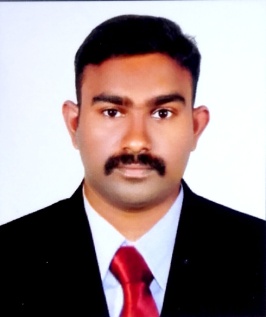 NIDHIN Email : nidhin.369054@2freemail.com Career ObjectiveSeeking a demanding position in the areas of design, analysis, quality and such areas of mechanical engineering where I can contribute my management skills combined with knowledge of Mechanical engineering to help enhance the performance of my employing organization.ProfileMechanical engineer with Total 4 plus year Experience in Oil and Gas Field. combined with Diploma in welding – NDT Level –(RT,UT,MT,LPT). Possess the ability to work productively with diverse constituencies. Outstanding skills in needs assessment, problem-solving, and motivating staff to implement recommendations in a collegial manner.EducationDiploma in Mechanical Engineering (under state board of technical examinations ,kerala)Diploma In Product Design From Cadd Centre Training Services,Thrissur,City CentreNon Destructive Testing (NDT) Level II certified by American Society for Non Destructive               Testing (ASNT) in LPT, MPT, UT and RT. Piping And Quality Control Engineering From AIPCT Kadavanthra,CochinProfessional ExperienceFrom 2016  to 2017Client                 : Indian Oil Corporation LTD ,Cochin DivisionContractor        : C.NarayananPosition             : SupervisorDuties and ResponsibilitiesTaking The Hot Permit And Workers Entry Permit From Superior Officers Give Safety Awareness To The Workers For Their Safety MeasuresGive The Instructions Of Paint Used And Paint Mixing Ratio To The WorkersTaking The Measurements Where Painting CompletedProducing The Measurements Sheets By Using M S Excel For Bill PaymentsFull Time Supervision On SiteFrom 2015 To 2016Client                 : Cochin International Airport LimitedContractor        : Glidepath India LimitedPosition             : Conveyor Technician Duties and ResponsibilitiesInstallation Of  CarouselsInstallation Of PloughsInstallation Of  Vertical Sort UnitMaking Of Modules,Legsets,Tale Ends Installation Of Drive Unit,Power CurvesFrom 2013 To 2015Client		: Chennai Petroleum Corporation Limited.Contractor	:  Amar Engineering Co.Position	: Mechanical SupervisorDuties and ResponsibilitiesParticipating in the main Mechanical construction works such as Erection of main pipe rack, Utility pipe & Flare area, Installation of A/G and U/G Pipes, Erection of, Fresh Water Make up Tank, Fire Water Storage Tanks, Emergency Diesel Generator Day Tank, Local Drainage Pits, Chilled Water Expansion Tank, Flare Package ACCU Installation, ducting, AHU installation, Refrigerant and Drain piping, Exhaust Fan HVAC, Plumbing and sanitary works, CO2 PipingSupervise the activities of assigned personal:- Conduct procedure qualification (PQR) test as per welding procedure specification (WPS)Organize and conduct welder’s qualification test as per ASME Section IX and client specifications Control welding consumables and documents. Visual Inspection of pipe fit up and weld joints and reject/accept as per acceptance criteria of ASME B 31.3 Visual Inspection of structural members fit up and weld joints as per acceptance criteria of    AWS D 1.1 Monitor preheating prior commencement of welding and underpass temperatures during the welding.Monitor performance of the welders on the basis of radiographic inspection and promote corrective action where necessary Check final dimension, material traceability, orientation and cleanliness after completion of pipe spool fabrication / structural members Coordinate for Non Destructive examination of welds (RT/UT/MT/PT), pressure tests in accordance with approved procedures and QC plans Coordinate for Post weld heat treatment of welds, monitor the heating rate, soaking time and cooling rate during heat treatment Liaise with client, Authorized Inspector and Third party Supervise, inspect and witness all necessary requirements of NDT such as Radiographic test, Dye       Penetrate test,Magnetic Particle test, Ultrasonic test, and Painting Inspection for each Project.Material verification of RTR pipes and fittings as per applicable international CODE/STANDARDUnder Ground and Above Ground inspection of RTR.Inspection of LAMINATION JOINT. From 2011  to 2013 Client		: BPCL Ambalamugal,IOCL,HPCL Irimpanam.  Contractor	: BRAND X Constructions.Position	: Mechanical Supervisor Duties and ResponsibilitiesMaking the hot work permit,jsa,height work permit and workers entry permit from superior officers.Give safety awareness to the workers to their safety measures.Visual inspection of tank, piping, mass structure and preparing necessary report.Carried out thickness monitoring survey of the tank, piping.Carried out Magnetic Particle inspection on nozzle welds, fillet welds and inspection on machined components by using different methods like wet method and dry method using Yoke and Prod technique.Visual Inspection of structural members and welds joints as per acceptance criteria of AWS D 1.1.Coordinating with Clients and Reporting directly to the clients regarding the NDT activities.Carried out penetrate  inspection on weld joints, equipments using visible solvent removable method.Surface NDT (MPI & DP) on structural as well as pressure parts on fillet, butt-welds on various materials. Dimensional, Leak Test & Visual inspectionTo assist in quality control of all welding works.To comply with all company health safty and Environment  as well as work permit,policies and procedures..Preparation Daily ReportAreas of InterestMechanical Supervision, QC, QA etcMechanical DraftsmanMechanical Piping FieldPassport DetailsDate Of Issue                                :  03/02/2012 Visa Status                                    :  TransferablePersonal Details 	Unmarried, 26, excellent health, fluent in English, Hindi, and MalayalamDeclaration:I hereby declare that above written particulars are true to the best of my knowledge and belief.Nidhin 